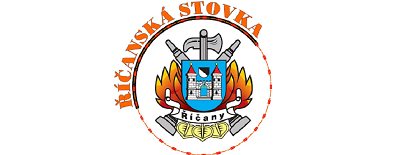 ORGANIZAČNÍ ZABEZPEČENÍ 
SOUTĚŽE V
DISCIPLÍNĚ BĚH NA 100 METRŮ S PŘEKÁŽKAMIDOROSTU A DOSPĚLÝCHŘÍČANSKÁ STOVKA 202019. dubna 2020 - ŘíčanySoutěž proběhne dle platné Směrnice hasičských sportovních soutěží a Směrnice pro celoroční činnost dorostu včetně všech dodatků s případnými místními úpravami, které jsou popsány v tomto organizačním zabezpečení.Pořadatel: 	SH ČMS – OSH Praha západ, SDH ŘíčanyDatum: 		19. dubna 2020Místo konání: 	areál ZŠ U Lesa, ŘíčanyPřihlášky: 	zasláním vyplněné přihlášky na RicanskaStovka@seznam.cz, na soutěži je třeba přiložit originál přihlášky. Soutěžící se musí registrovat na výše uvedeném kontaktu do 10. dubna 2020 Soutěžící musí být členem SH ČMS – při prezenci bude zkontrolován členský průkaz SH ČMS, pokud členský průkaz nebude opatřen fotografií, bude nutný i občanský průkaz. Mohou se zúčastnit i členové jiných hasičských organizací – na tyto závodníky se nevztahuje pojištění SH ČMS.Prezence: 	7:45 – 8:45	ženy, dorostenky	8:45 – 9:45	muži, dorostenci Startovné:	100 Kč / závodník – platba bude provedena v hotovosti na místě konání soutěže	V ceně startovného je drobné občerstveníStravování: 	zajišťuje SDH Říčany, je hrazeno účastníky soutěžeDoprava: 		zajišťuje vysílající organizaceKategorie: 		soutěž je vypsána pro následující kategorie:Dospělí – muži / ženyStarší dorost – dorostenci / dorostenkyStřední dorost – dorostenci / dorostenkyMladší dorost – dorostenci / dorostenkyJe možno zúčastnit se soutěže pouze v jedné kategorii, závodník bude zařazen do příslušné kategorie dle roku narození, Jednotlivé kategorie dorostu odpovídají kategoriím pro postupové soutěžeÚstroj a výzbroj:	dle Směrnice hasičských sportovních soutěží a Směrnice pro celoroční činnost dorostu	Na soutěži může dojít k namátkové kontrole vybavení.Místní úpravy:	v kategorii dospělých nebude uplatňován tzv. atletický start. Soutěžící mají právo na jeden neplatný start z důsledku diskvalifikace.Protesty: 	dle Směrnice hasičských sportovních soutěží a Směrnice pro celoroční činnost dorostu	Odvolací komisi pro případné odvolání tvoří náčelník štábu, hlavní rozhodčí a rozhodčí dané disciplíny. Proti rozhodnutí odvolací komise není dalšího opravného prostředkuŠtáb soutěže:Náčelník štábu 			Myslín JosefVelitel soutěže 			Hněvsa PetrHlavní rozhodčí 			Posluh JanRozhodčí disciplíny – ženy		Neuberová DenisaRozhodčí disciplíny – muži		Jankovec FilipStartér				Liška DavidTechnická četa 			SDH Říčany + OSH Praha - západModerátor 				Myslínová Cejpková PetraZdravotní služba			Šípová MarcelaVedoucí družstva:	vedoucí (musí být starší 18 let a bude řádně označen) svého družstva zodpovídá:za zdravotní stav členů družstva, řádné chování a dodržování zásad bezpečnosti a ochrany zdravíza dopravu členů na místo soutěže a zpět za včasné nástupy na plnění disciplínza chování členů družstva – za nepřístojné chování bude soutěžní družstvo vyloučeno (za nadměrné pití alkoholických nápojů, za nesportovní chování apod.)Časový plán soutěže:do 7:30 hod. 		příjezd technické čety a rozhodčích7:45 – 8:45 hod.	příjezd závodníků, prezence – dorostenky, ženy9:00 hod.		nástup soutěžících a štábu soutěže9:15 hod.		zahájení soutěže8:45 – 9:45		prezence – dorostenci, muži9:15 – 16:00		průběh soutěže po jednotlivých kategoriích			MLADŠÍ DOROSTENKY 		dva pokusy			STŘEDNÍ DOROSTENKY 		dva pokusy			STARŠÍ DOROSTENKY 		dva pokusy			ŽENY					dva pokusy			přestavba dráhy			MLADŠÍ DOROSTENCI		dva pokusy			STŘEDNÍ DOROSTENCI 		dva pokusypřestavba dráhy			STARŠÍ DOROSTENCI		dva pokusy			MUŽI					dva pokusy	Časomíra:		elektronická – OSH Praha - západPARTNEŘI SOUTĚŽE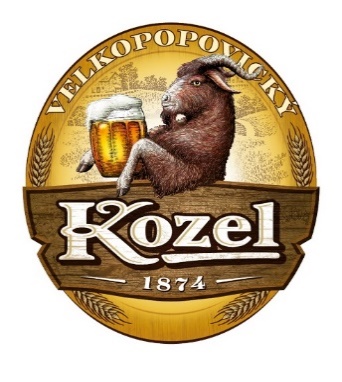 PIVOVAR VELKOPOPOVICKÝ KOZEL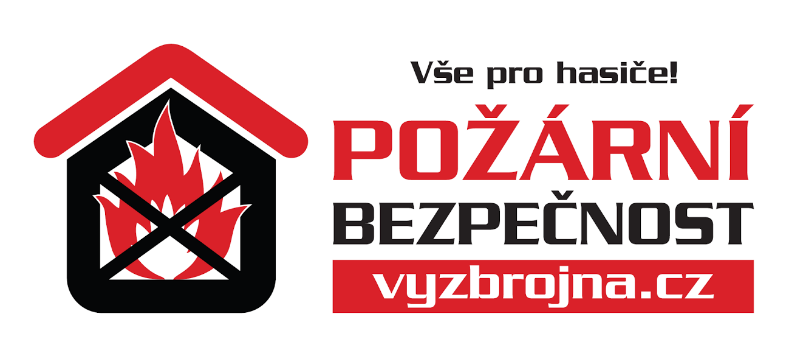 POŽÁRNÍ BEZPEČNOST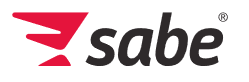 SABE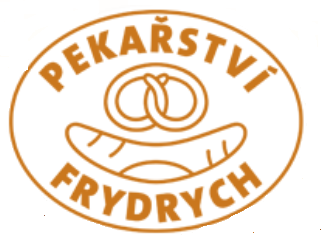 Petr HněvsaVelitel soutěžeJan PosluhHlavní rozhodčíJosef MyslínNáčelník štábu